PRŮKAZ STUDENTA UNIVERZITY TOMÁŠE BATI VE ZLÍNĚVšichni studenti Univerzity Tomáše Bati ve Zlíně (dále jen „UTB“) jsou povinni mít průkaz studenta realizovaný formou bezkontaktní čipové personifikované identifikační karty. Průkaz studenta je jedním z dokladů o studiu ve smyslu zákona o vysokých školách.UTB vydává v souladu s příslušnou vnitřní normou UTB průkaz ve dvou provedeních:Průkaz studenta s licencí ISICTento typ průkazu může obdržet pouze student prezenční formy studia. O jeho vystavení student písemně žádá a vydání je zpoplatněno v souladu s příslušnou vnitřní normou UTB. Průkaz je platný vždy od září do prosince následujícího roku. Platnost průkazu je poté možno prodloužit zakoupením revalidační známky.Průkaz s licencí ISIC obdrží student po uhrazení poplatku (viz žádost) a po zapsání se ke studiu obvykle při imatrikulaci nebo na svém kontaktním místě.Mezinárodní průkaz studenta s licencí ISIC nabízí držitelům další služby (obvykle v podobě slev) mimo UTB. Podrobnosti najdete na stránkách poskytovatele licence www.isic.cz.Standardní průkazTento typ průkazů mají všichni studenti  UTB kromě těch, kteří si požádali o vystavení průkazu s licencí ISIC. První vydání standardního průkazu není zpoplatněno, studenti jej obdrží zpravidla při imatrikulaci nebo na svém kontaktním místě.Student může mít dle své volby pouze jeden typ průkazu.Náklady spojené s vydáváním průkazů a jejich duplikátů upravuje příslušná vnitřní norma UTB.Průkaz hraje významnou roli zejména v rámci UTB, kde slouží kromě prokázání totožnosti k identifikaci studenta a možnosti využívání interních univerzitních služeb jako je:vstup do univerzitních objektů, vybraných prostor a učeben,vstup a výpůjční proces v knihovně,stravování v zařízeních Kolejí a menz,úhrada reprografických služeb (kopírování, tisk),nákup v prodejně skript a suvenýrůDalší informace naleznete na www.utb.cz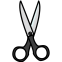 ŽÁDOST O VYSTAVENÍ PRŮKAZU STUDENTA UTB S LICENCÍ ISICpro akademický rok ……………..Žádám o vystavení průkazu studenta s licencí ISIC (úhrada 250,-- Kč).Identifikační údaje (povinné údaje, vyplňujte čitelně):Jméno:		…………………………………………Příjmení:		…………………………………………Datum narození:	…………………………………………Fakulta:		…………………………………………Nepovinný údaj – kontakt pro případ vyjasnění nesrovnalostí při zpracování žádosti (tel. nebo e-mail): …………………………………………………………………………..Souhlas s poskytnutím osobních údajů a fotografieSouhlasím, aby UTB jako správce osobních údajů uchovávala a zpracovávala po dobu mého studia na UTB a po dobu dalších dvou let po jeho ukončení moje osobní údaje (jméno, příjmení, datum narození) a fotografii v informačním systému UTB za účelem ověření statutu studenta ve smyslu zákona o vysokých školách.Tyto údaje budou zpřístupněny výhradně zaměstnancům UTB a právnickým osobám, které na základě smluvního vztahu s UTB vykonávají činnosti směřující k naplnění předmětu činnosti UTB.Souhlasím také, aby UTB poskytla mé osobní údaje (jméno, příjmení, datum narození, email uvedený v informačním systému studijní agendy) společnosti GTS ALIVE s.r.o. a ISIC Global Office (IGO) se sídlem v Nizozemí společně s dalšími údaji (číslo průkazu – licence ISIC, datum vystavení a ukončení platnosti průkazu, název vydavatele průkazu, číslo čipu, status studenta a forma studia) za účelem evidence v mezinárodní databázi držitelů platných průkazů ISIC, která je zpřístupňována třetím osobám v zemích s odlišným právním režimem ochrany osobních údajů.Beru na vědomí, že svůj výše uvedený souhlas mohu kdykoliv odvolat.Datum …………….			Podpis ……………………………….Úhradu poplatku (250,-- Kč) za vystavení průkazu lze provést bankovním převodem na účet číslo 27-1925270277/0100 s uvedením variabilního symbolu 9501602920 nebo poštovní poukázkou.
Tuto žádost vytiskněte, vyplňte a včetně dokladu o zaplacení odevzdejte u zápisu ke studiu studijnímu oddělení vaší fakulty. Bez dokladu o zaplacení a bez vyplněné žádosti (povinných údajů) vám nebude moci být průkaz vystaven.